Overeenkomst gebruik geneesmiddelen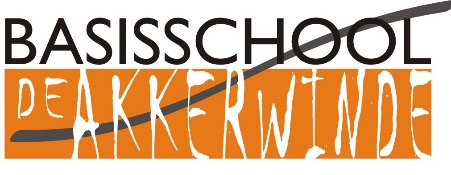 Hierbij geeft (naam ouder/verzorger): ______________________________________________


Ouder/verzorger van: _______________________________________groep:________________


Toestemming om zijn/haar kind tijdens het verblijf op school / op de buitenschoolse opvang / schooluitstapje, het hierna genoemde geneesmiddel / zelfzorgmiddel toe te dienen. 


Naam geneesmiddel / zelfzorgmiddel: …………………………………………………………


Het geneesmiddel / zelfzorgmiddel dient te worden verstrekt van
(begindatum)………………………………….tot (einddatum)……………………………………

Dosering:………………………………………………………………………………………………..

Tijdstip:
Bijzondere aanwijzing: (bijv. …uur, voor/na de maaltijd, niet met melkproducten geven, zittend, op schoot etc.)……………………………………………………………………………………………………………...


Wijze van toediening:
(bijv. via mond – neus – oog – oor – huid – rectaal – anders……..)…………………………………………………………………..…………………………………………..


Het geneesmiddel / zelfzorgmiddel dient bewaard te worden op de volgende plaats:
(koelkast of andere plaats)……………………………………………………………………………………………………………….Voor akkoord,Plaats en datum:
Handtekening ouder/verzorger:Uur89101112131415161718